ПРОЕКТКалужская  областьСЕЛЬСКОЕ ПОСЕЛЕНИЕ «ПОСЕЛОК ДЕТЧИНО»ПОСЕЛКОВОЕ  СОБРАНИЕРЕШЕНИЕОт «__» _________   года                                                                                                           № О внесении изменений и дополнений в Устав муниципального образования сельского поселения «Поселок Детчино»В соответствии с Федеральным законом от 06.10.2003 № 131-ФЗ «Об общих принципах организации местного самоуправления в Российской Федерации», Уставом сельского поселения «Поселок Детчино», в связи с изменениями законодательства поселковое Собрание сельского поселения «Поселок Детчино»РЕШИЛО:1. В целях приведения Устава муниципального образования сельское поселение «Поселок Детчино» в соответствие с законодательством, внести изменения и дополнения согласно приложению.2. Направить изменения и дополнения в Устав муниципального образования сельское поселение «Поселок Детчино» для регистрации в Управление Министерства юстиции Российской Федерации по Калужской области.3. Настоящее решение вступает в силу после государственной регистрации и официального опубликования (обнародования).Глава сельского поселения«Поселок Детчино»                                                                                           А.М.ВоробьевПриложение к решению поселкового СобранияСП «Поселок Детчино»от __________№___________Внести в Устав муниципального образования сельское поселение «Поселок Детчино» следующие изменения: Пункт 3 части 2 статьи 46 изложить в следующей редакции:«3) лицам, замещавшим должности муниципальной службы, при наличии стажа муниципальной службы, минимальная продолжительность которого в соответствующем году определяется согласно приложению к Федеральному закону "О государственном пенсионном обеспечении в Российской Федерации", которым в соответствии с законодательством назначена страховая пенсия по инвалидности.»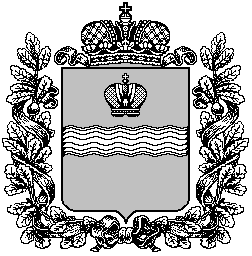 